Story Starter!He stood there next to his mother,hand outstretched towards thesky. They were both protected bytheir coats and a large blackumbrella held by the tall woman.The mother and her son were stillsoaked to the core, however, asthe rain had been cascading downfor many hours.!They had known that somethingstrange was happening when theyhad first heard the storm back athome. The normal, distant rumbleof thunder had been accompaniedby a strange wind, almost awhooshing sound. The only timethe boy had heard a noise likethat before was when they’d beennear a busy motorway.!They stared up at the remarkableview above them, and wonderedwhat on earth was happening…Pobble.comImage by: Erik JohanssonPobble365.com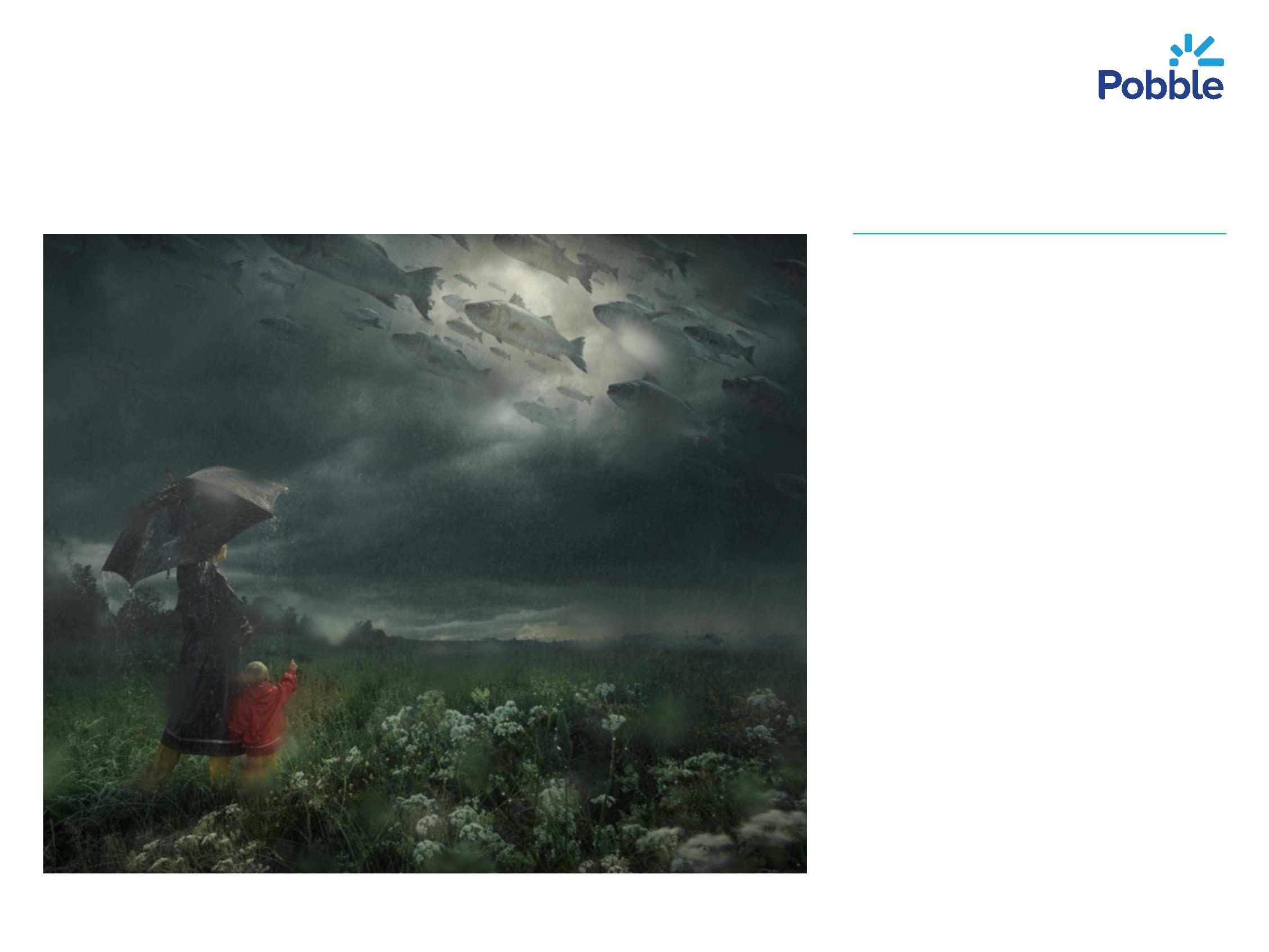 Sentence ChallengeCan you place the missingbrackets in the sentencesbelow?The pair looked up at thesky. The clouds which hadbeen gathering for a fewhours now) were aworrying shade of black.To their surprise, they sawa shoal of enormous fishswimming through thecloud-filled sky. The fish(of which there appearedto be thousands weremoving at tremendousspeed.Pobble.comImage by: Erik JohanssonPobble365.com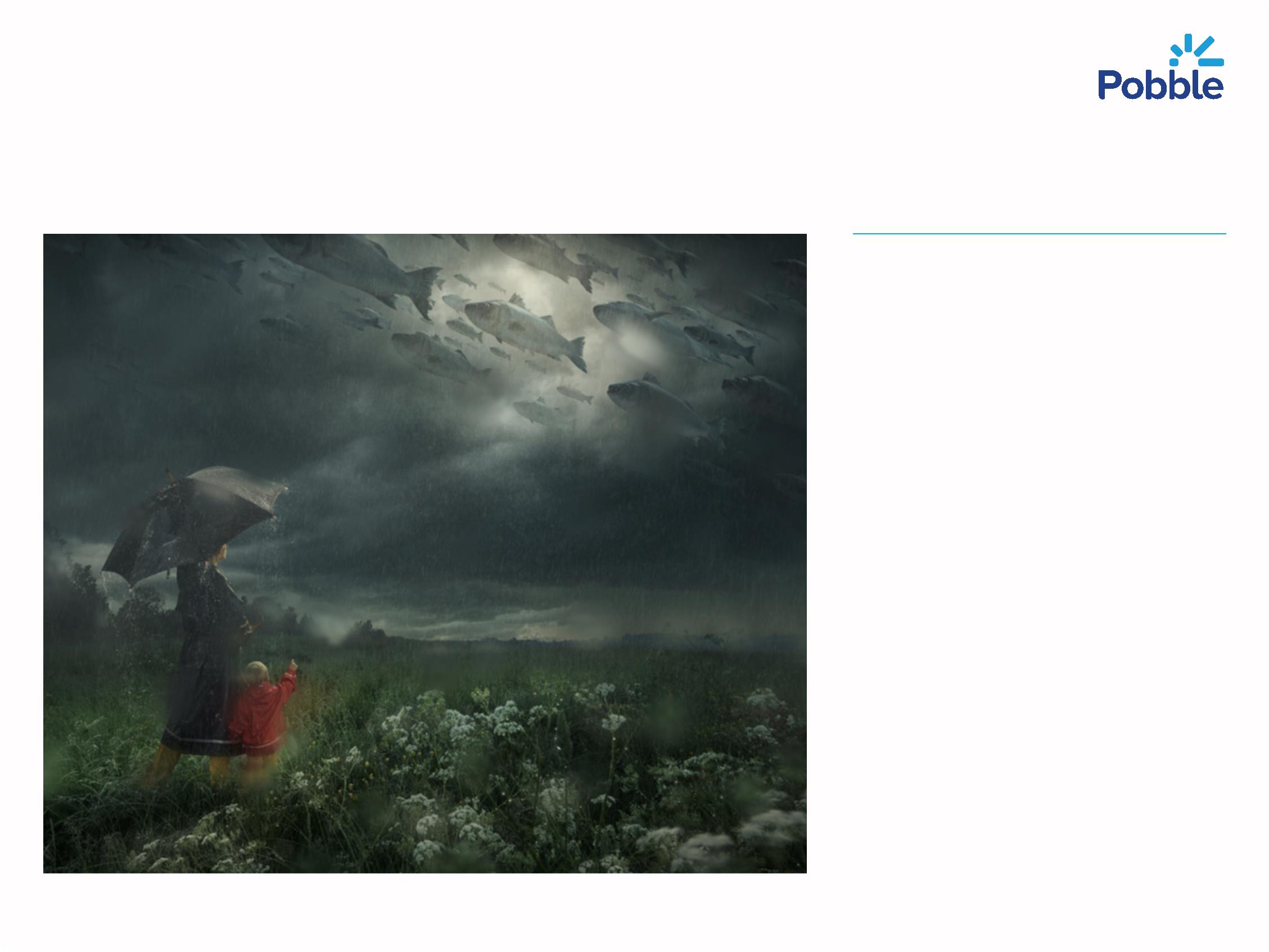 Question Time!!What was the noise thatthey heard when theywere back at home?!!!!Where do you think theirhome is?What can they see in thesky?How might they befeeling?What do you think ishappening?!!What might happen next?Are the people under thewater, or are the fish inthe sky?Pobble.comImage by: Erik JohanssonPobble365.com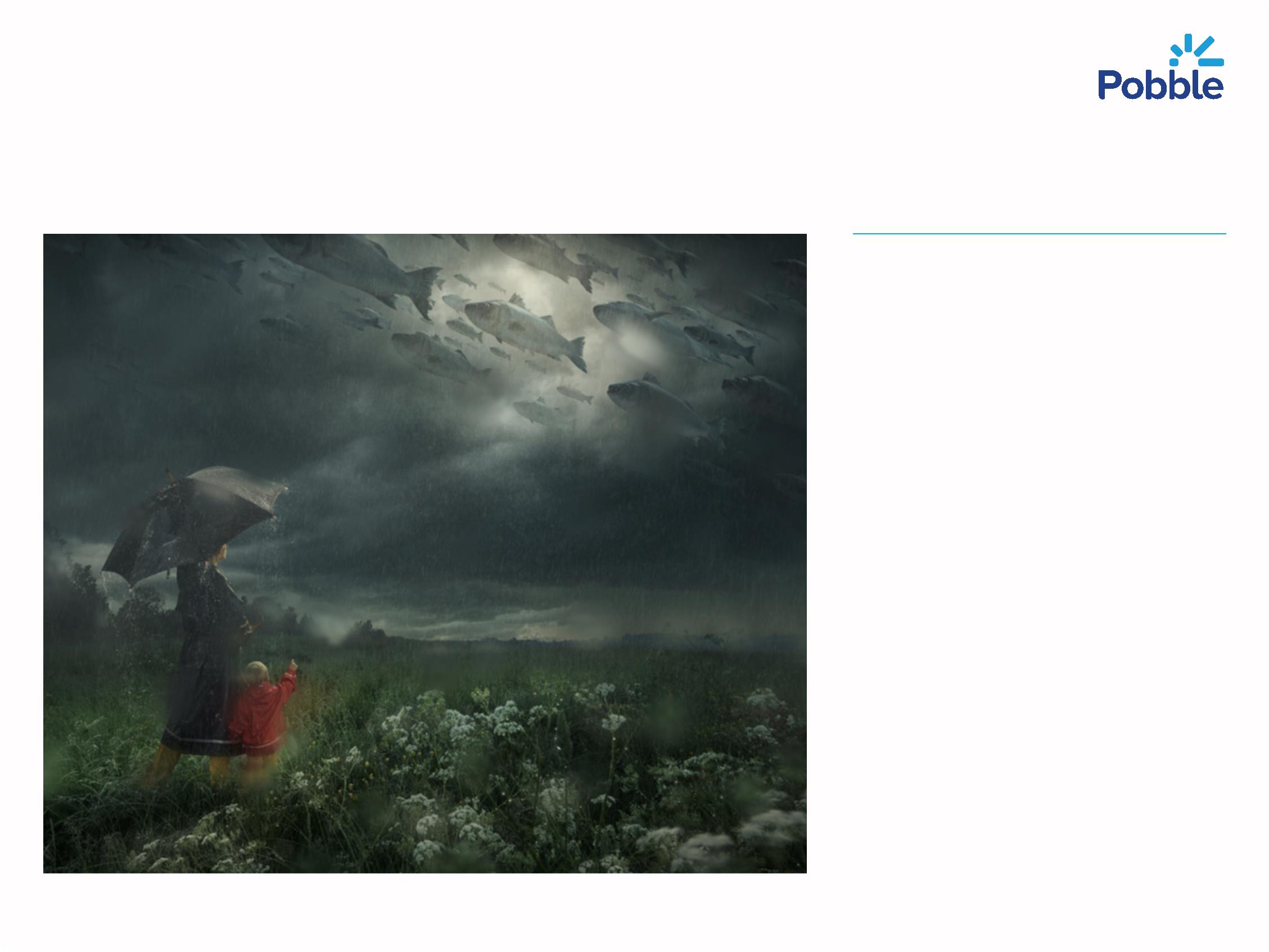 Sick Sentences!These sentences are‘sick’ and need help toget better. Can youhelp?!The boy stood in thefield next to hismother. He wore acoat. He pointed atthe sky. He saw aload of fish.Pobble.comImage by: Erik JohanssonPobble365.com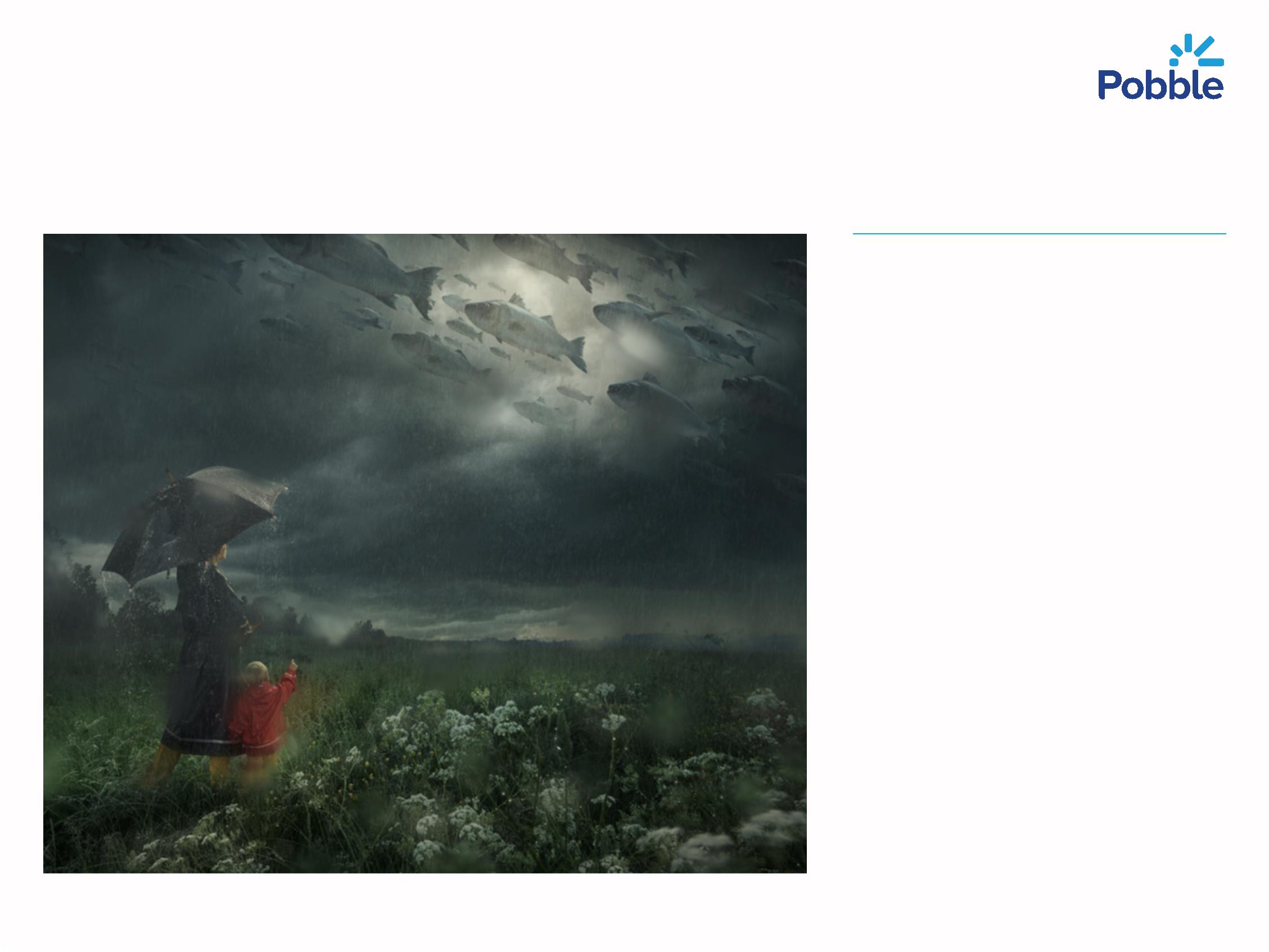 Perfect Picture!Can you draw a pictureof what the boy’s facemight look like when hesees the fish?Pobble.comImage by: Erik JohanssonPobble365.com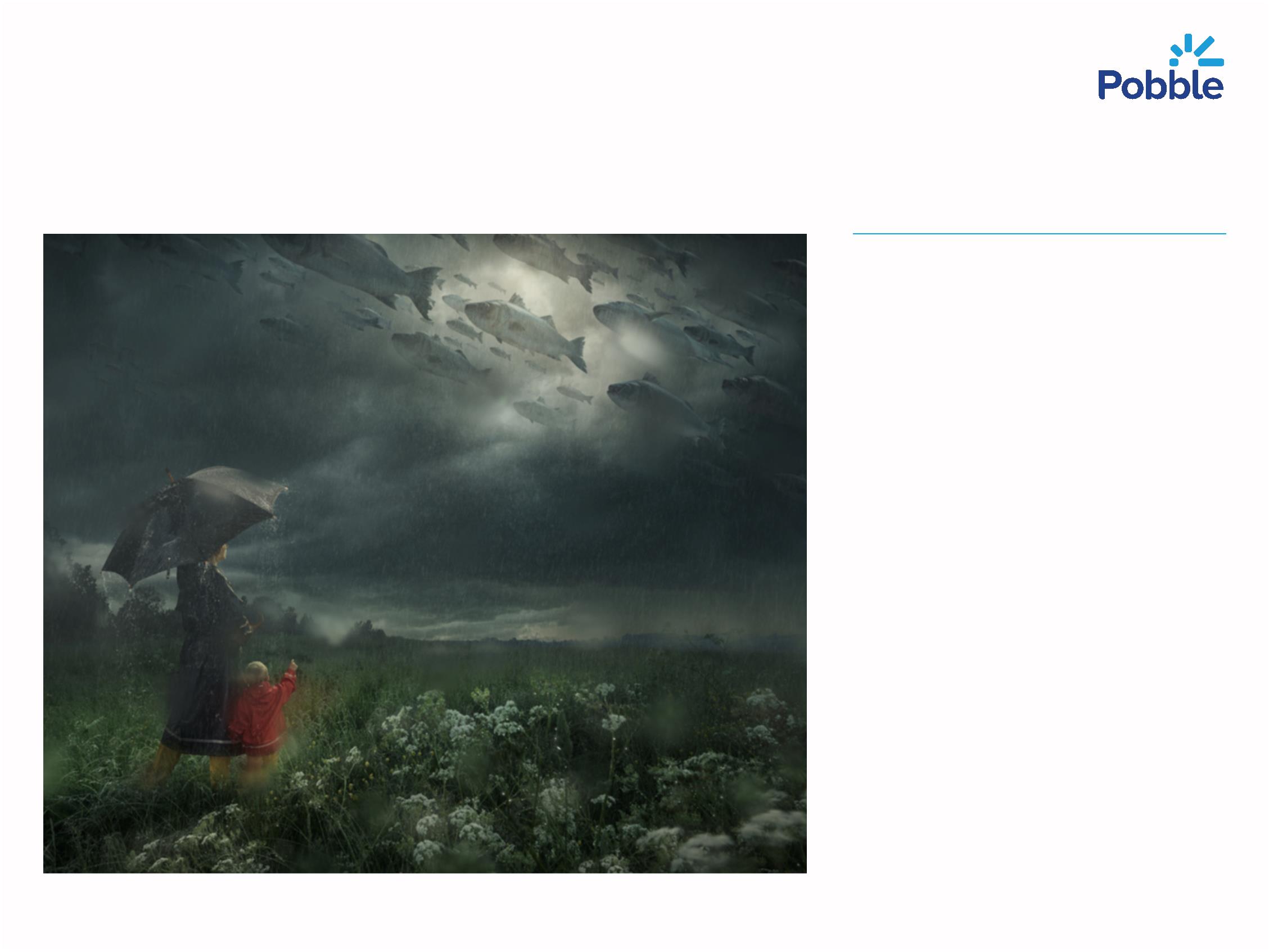 